Name:_________________________ Date:________________ Period:__________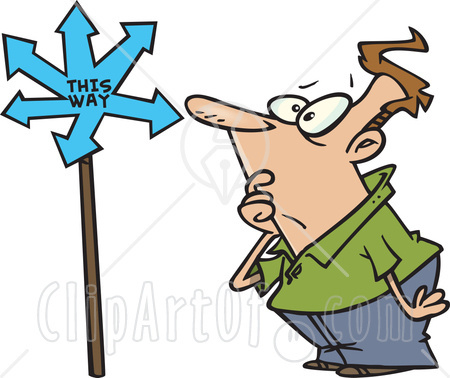 Commonly Confused WordsNotesWhat is a homophone:Write the definition for the following A lot Allot Board BoredBrake Break Desert Dessert Hear Here ItsIt’s 